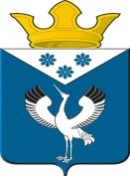 Российская ФедерацияСвердловская областьГлава муниципального образованияБаженовское сельское поселениеПОСТАНОВЛЕНИЕот 02.03.2020г.                                             № 27               с. Баженовское   О внесении изменений в Административный регламент  по предоставлению муниципальной услуги «Выдача разрешений на строительство, реконструкцию объектов капитального строительства» утвержденный Постановлением главы  муниципального образования Баженовское сельское поселение от 21.05.2018г. № 49 (в редакции от 21.08.2019г. № 98) В соответствии с Федеральным законом от 03.08.2018 № 342-ФЗ «О внесении изменений в Градостроительный кодекс Российской Федерации и отдельные законодательные акты Российской Федерации»», "Градостроительным кодексом Российской Федерации" от 29.12.2004 N 190-ФЗ, руководствуясь Уставом Баженовского сельского поселения,  ПОСТАНОВЛЯЮ:1. Внести в Административный регламент по предоставлению муниципальной услуги «Выдача разрешений на строительство, реконструкцию объектов капитального строительства», утвержденный Постановлением главы муниципального образования Баженовское сельское поселение от 21.05.2018г. № 49 (далее-Административный регламент) следующие изменения:1.1. пункт 2.5. раздела 2 Административного регламента изложить в следующей редакции:«2.5. Срок предоставления муниципальной услуги о выдаче разрешения на строительство (реконструкцию) объекта капитального строительства; продление (прекращение) действия разрешения на строительство (реконструкцию) - в течение пяти рабочих дней со дня получения заявления о предоставлении муниципальной услуги, за исключением случая, предусмотренного частью 11.1 статьи 51 Градостроительного кодекса Российской Федерации.Срок предоставления муниципальной услуги о внесении изменений в разрешение на строительство  - в срок не более чем пять рабочих дней со дня получения уведомления указанного в части 21.10 статьи 51 Градостроительного кодекса, или со дня получения заявления застройщика о внесении изменений в разрешение на строительство (в том числе в связи с необходимостью продления срока действия разрешения на строительство).Днем подачи заявления считается день предоставления всех необходимых документов.2. Обнародовать настоящее Постановление путем размещения его на официальном сайте Баженовского сельского поселения в сети Интернет http://bajenovskoe.ru . 3. Контроль за исполнением настоящего Постановления оставляю за собойГлава муниципального образования Баженовское сельское поселение                              ______________        Л.Г. Глухих          